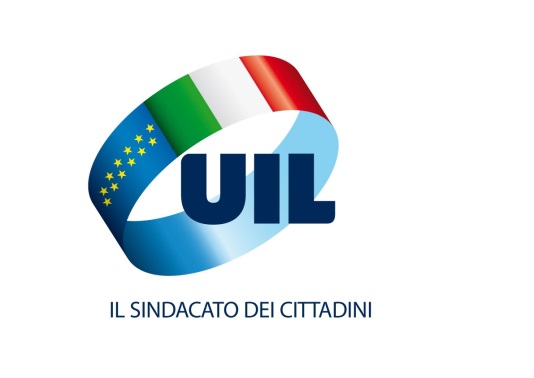 Servizio Politiche Attive e Passive del Lavoro3° RAPPORTO 2018 UIL CASSA INTEGRAZIONE (dati di marzo 2018)ORE AUTORIZZATE MARZO 2018 – dati per macro area, regioni, province-(confronto con febbraio 2018)ORE AUTORIZZATE I TRIMESTRE 2018 – dati per macro area, regioni, province-(confronto con I trimestre 2017)STIMA UIL POSTI DI LAVORO SALVAGUARDATI NEL I TRIMESTRE 2018 – dati per macro area e regioni - confronto con I trimestre 2017)ORE AUTORIZZATE PER SETTORE PRODUTTIVO NEL I TRIMESTRE 2018 – dati per macro area e regioni -confronto con I trimestre  2017) INTRODUZIONELa cassa integrazione, che in questi lunghi anni di crisi ha avuto un ruolo prioritario nel mantenimento dei posti di lavoro, continua la sua discesa di richieste anche a marzo dove le ore autorizzate sono state 21,4 milioni (-5,3% su febbraio) e che chiudono il I trimestre 2018 con complessive 62,4 milioni di ore (con una variazione tendenziale del -38,7%). Tali dati mostrano un assottigliarsi della distanza con l’anno pre crisi, il 2008 (47,1 milioni di ore nel I trimestre).La riduzione del trimestre ha investito tutte le gestioni: forte il calo della cassa integrazione straordinaria (-41,9% rispetto allo stesso periodo del 2017) che raggiunge nei primi 3 mesi dell’anno 34,5 milioni di ore, a cui si accompagna anche la riduzione dell’8,3% dell’ordinaria che, in valori assoluti, raggiunge nel trimestre 26,3 milioni di ore, e l’inevitabile e continua decrescita, fino al completo esaurimento della stessa, della cassa in deroga che subisce una flessione dell’88,5% portando la stessa a circa 1,6 milioni di ore.A tali dati devono aggiungersi, però,  quelli relativi ai Fondi di Solidarietà che, con l’aggiornamento di marzo, mostrano una consistente richiesta di prestazioni.Vediamo nel dettaglio:al FIS (Fondo di integrazione Solidarietà) risultano pervenute 28 milioni di ore richieste, per un totale di lavoratori interessati pari ad oltre 121 mila;  al FSBA (Fondo di solidarietà bilaterale per l’artigianato) le domande di prestazione sono 10.251,  per circa 29 mila lavoratori; complessivamente sono pervenute agli altri Fondi di Solidarietà un ammontare di oltre 6,2 milioni di ore, per complessivi 317 mila lavoratori in richiesta.E’ chiaro, quindi, che da questa visione più completa dell´insieme degli ammortizzatori sociali previsti dal nostro ordinamento, il quadro diventa meno positivo di quello evidenziato analizzando i soli dati delle 3 gestioni ordinaria, straordinaria e deroga.A tale quadro occorre aggiungere la fotografia dell´aumento delle domande di disoccupazione nel I bimestre 2018, che si concentrano in maniera più marcata nel Mezzogiorno dove assorbono il 37,5% del totale. Guglielmo Loy – Segretario Confederale UIL                             Roma, aprile 2018ANALISI DEI DATI Rapporto curato da Antonella PirastuCASSA INTEGRAZIONE: MARZO 2018(confronto con febbraio 2018)MACRO AREACASSA INTEGRAZIONE (ORE AUTORIZZATE) MARZO 2018Elaborazione UIL su fonte InpsREGIONI e PROVINCE AUTONOME: ORE AUTORIZZATE DI CASSA INTEGRAZIONE (MARZO 2018)Elaborazione UIL su fonte InpsSTIME UIL: POSTI DI LAVORO SALVAGUARDATI DALLA CASSA INTEGRAZIONE* (MARZO 2018)Elaborazione UIL su fonte Inps * La stima non tiene conto dell’effetto del cosiddetto tiraggio (cioè di quante ore sono state effettivamente utilizzate dall’impresa)REGIONI e PROVINCE AUTONOME VARIAZIONI % FEBBRAIO/MARZO 2018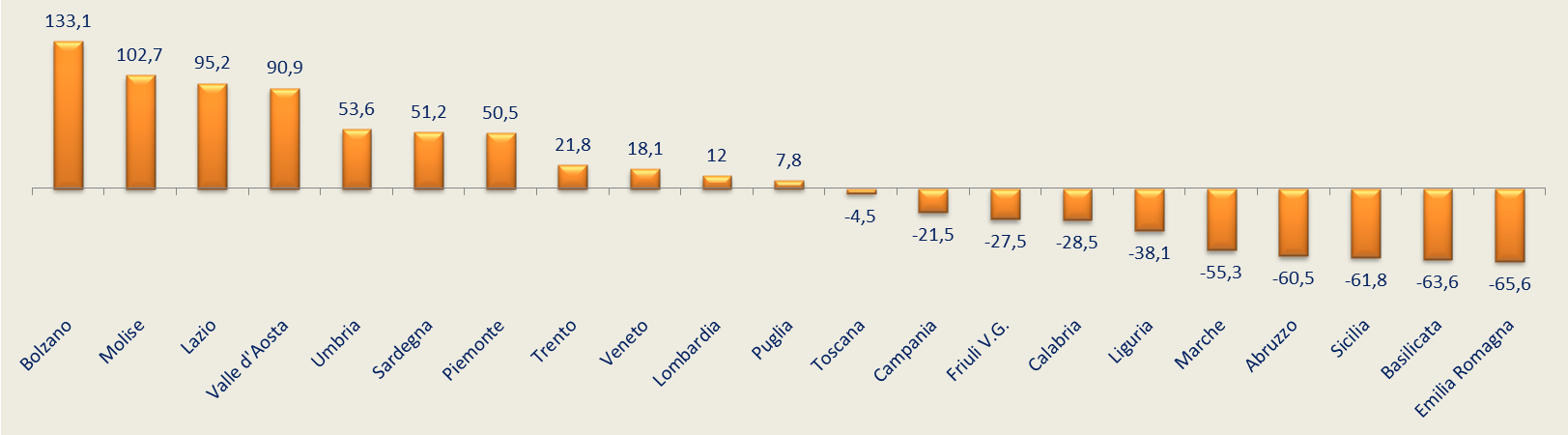 Elaborazione UIL su fonte InpsPROVINCE: ORE AUTORIZZATE DI CASSA INTEGRAZIONEMARZO 2018Elaborazione UIL su fonte InpsLE 10 PROVINCE CON IL MAGGIOR INCRMENTO DI CASSA INTEGRAZIONEVariazioni % FEBBRAIO/MARZO 2018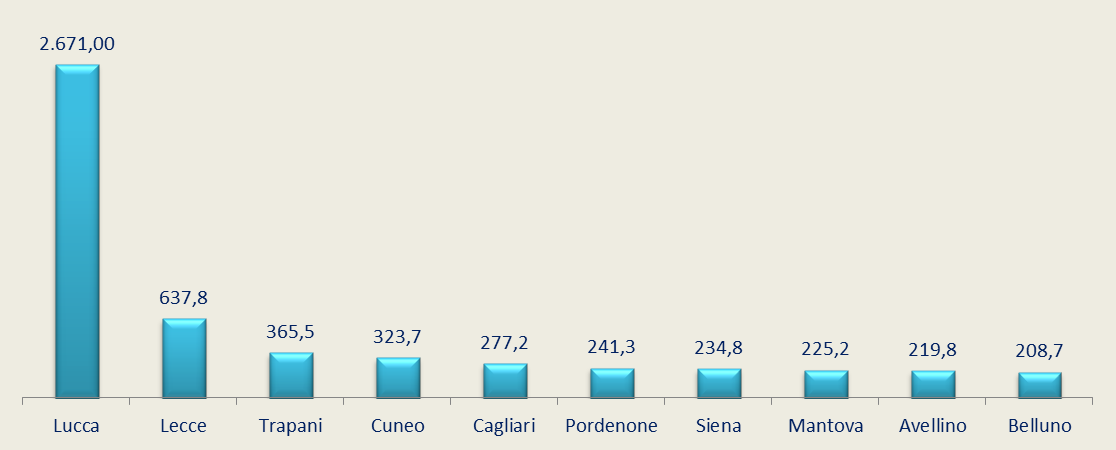 Elaborazione UIL su fonte InpsLE PRIME 10 PROVINCE CON LA MAGGIORE DIMINUZIONE DI CASSA INTEGRAZIONEVariazioni % FEBBRAIO/MARZO 2018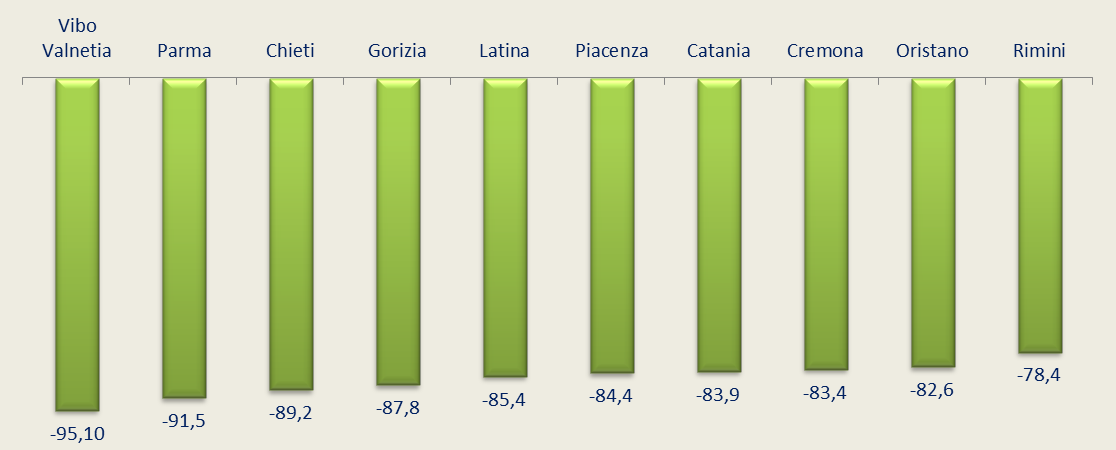 Elaborazione UIL su fonte InpsCASSA INTEGRAZIONE: I TRIMESTRE 2018(confronto con I trimestre 2017)MACRO AREACASSA INTEGRAZIONE (ORE AUTORIZZATE) I TRIMESTRE 2018Elaborazione UIL su fonte InpsREGIONI e PROVINCE AUTONOME: ORE AUTORIZZATE DI CASSA INTEGRAZIONE (I TRIMESTRE 2018)Elaborazione UIL su fonte Inps         STIME UIL: POSTI DI LAVORO SALVAGUARDATI DALLA CASSA INTEGRAZIONE* (I TRIMESTRE 2018)Elaborazione UIL su fonte Inps* La stima non tiene conto dell’effetto del cosiddetto tiraggio (cioè di quante ore sono state effettivamente utilizzate dall’impresa)REGIONI e PROVINCE AUTONOME VARIAZIONI % I TRIMESTRE 2017/2018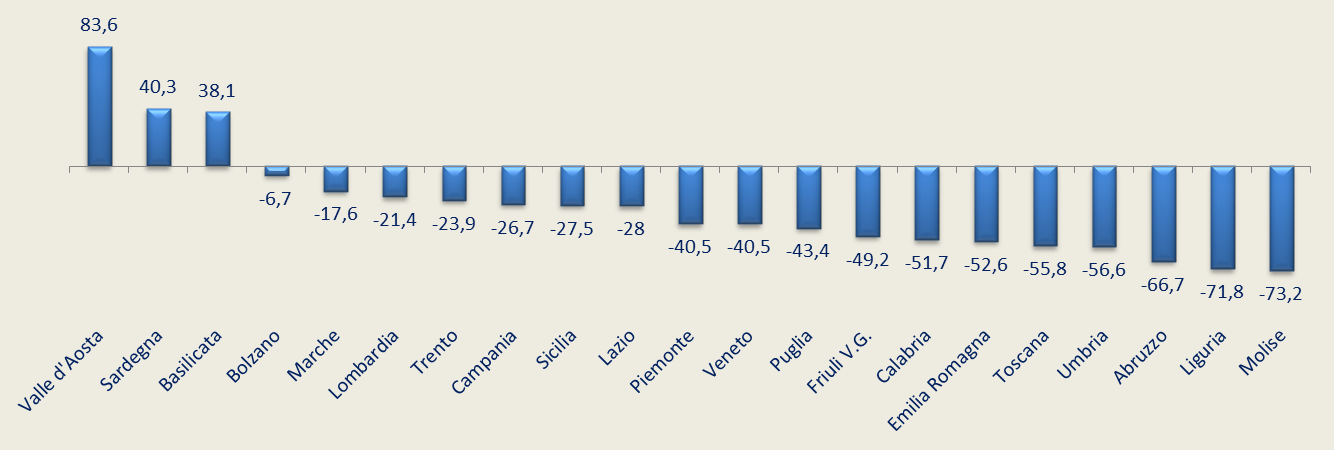 Elaborazione UIL su fonte InpsPROVINCE: ORE AUTORIZZATE DI CASSA INTEGRAZIONEI TRIMESTRE 2018Elaborazione UIL su fonte InpsLE 10 PROVINCE CON IL MAGGIOR INCRMENTO DI CASSA INTEGRAZIONEVariazioni % I TRIMESTRE 2017/2018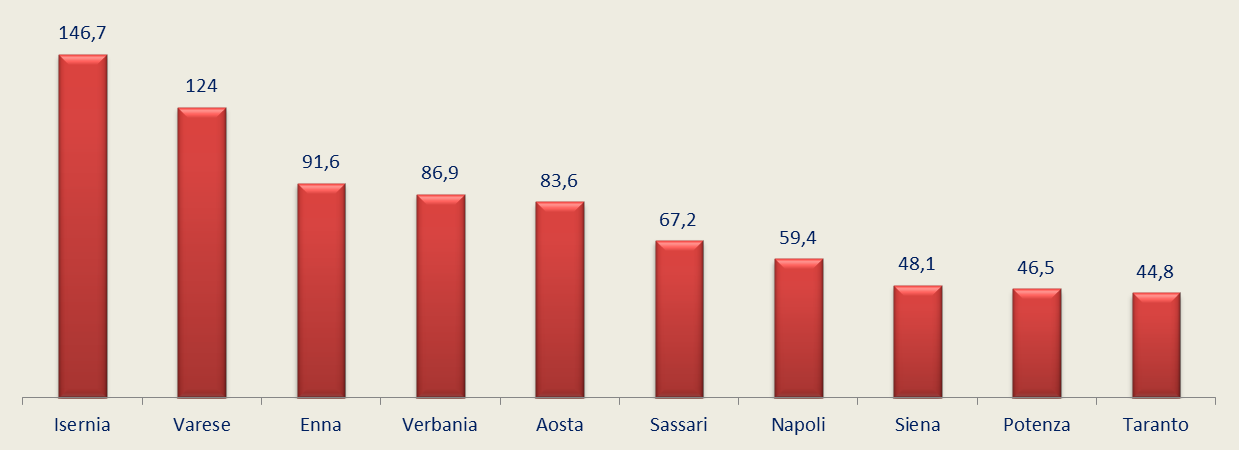 Elaborazione UIL su fonte InpsLE PRIME 10 PROVINCE CON LA MAGGIORE DIMINUZIONE DI CASSA INTEGRAZIONEVariazioni % I TRIMESTRE 2017/2018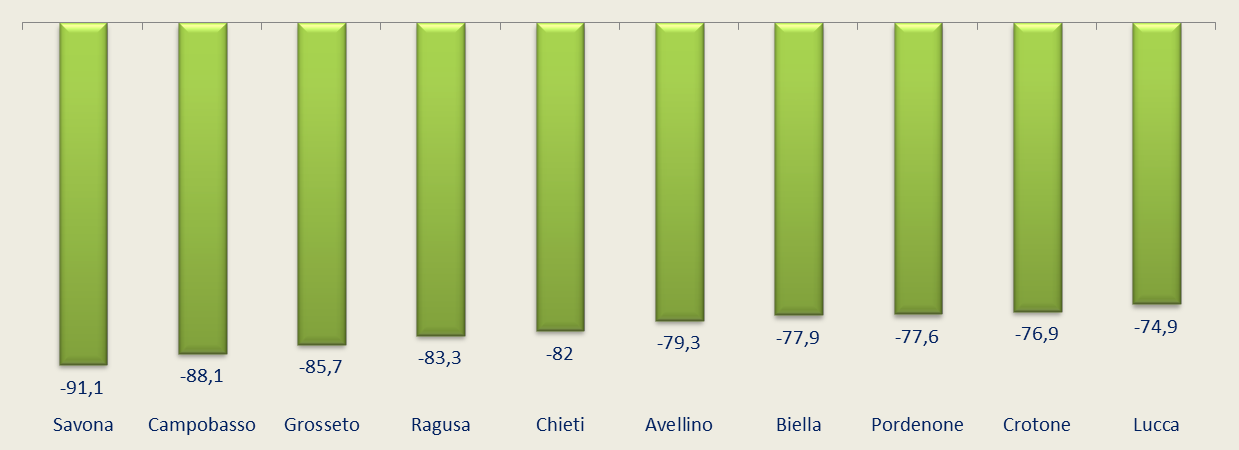 Elaborazione UIL su fonte InpsLa cassa integrazione per RAMO DI ATTIVITA’I TRIMESTRE 2018(confronto con I trimestre 2017) MACRO AREACASSA INTEGRAZIONE PER SETTORE PRODUTTIVO (I TRIMESTRE 2018)Elaborazione UIL su fonte InpsREGIONI E PROVINCE AUTONOME:ORE AUTORIZZATE PER SETTORE PRODUTTIVE (I TRIMESTRE 2018) Elaborazione UIL su fonte InpsDATI REGIONALI: VARIAZIONE % CASSA INTEGRAZIONE PER SETTORE PRODUTTIVO I TRIMESTRE 2017/2018Elaborazione UIL su fonte InpsOre autorizzate a MARZO 2018 (confronto con FEBBRAIO 2018)Ore autorizzate nel I TRIMESTRE 2018 (confronto con I TRIMESTRE 2017)Dati nazionali e per gestione:ORE AUTORIZZATE: 21,9 milioni (-5,3% su febbraio 2018)CIGO: 9,8 milioni (1,4%) CIGS: 11,8 milioni (-7,8%)CIGD: 378 mila (-48,4%)Stima UIL posti lavoro salvaguardati a marzo 2018: 129 milaDati per macro area:NORD: 12,3 milioni (2,4%) CENTRO:  5,1 milioni (3,9%)MEZZOGIORNO: 4,6 milioni (-27,2%)Dati regionali:Aumento in 9 Regioni e nelle 2 Province Autonome     Prime 3 Regioni per maggior aumento: Prov. Aut. Bolzano (+133,1%); Molise (+102,7%); Lazio (+95,2%)Ultime 3 Regioni con maggiore flessione: Emilia Romagna (-65,6%); Basilicata (-63,6%); Sicilia (-61,8%)Dati provinciali:Aumento in 43 ProvinceLe prime 5 province di maggior crescita: Lucca (2.671%), Lecce (637,8), Trapani (365,5%), Cuneo (323,7%) e Cagliari (277,2%)Ultime 5 Province con maggiore riduzione: Vibo Valentia (-95,1%), Parma (-91,5%), Chieti (-89,2%), Gorizia (-87,8%) e Latina (-85,4%).Dati nazionali e per gestione:ORE AUTORIZZATE: 62,4 milioni (-38,7% su I trimestre 2017)CIGO: 26,3 milioni (-8,3%) CIGS: 34,5 milioni (-41,9%)CIGD: 1,6 milioni (-88,5%)Stima UIL posti lavoro salvaguardati nel I trimestre 2018: 122 milaDati per macro area:NORD: 32,5  milioni (-39,5%) CENTRO: 14 milioni (-39,9%)MEZZOGIORNO: 16 milioni (-35,9%)Dati regionali:Aumento in 3 Regioni: Valle d’Aosta (+83,6%); Sardegna (+40,3%); Basilicata (+38,1%)Ultime 3 Regioni con maggiore flessione: Molise (-73,2%); Liguria (-71,8%);  Abruzzo (-66,7%)Dati provinciali:Aumento in 20 ProvinceLe prime 5 province di maggior crescita: Isernia (+146,7%), Varese (+124%),  Enna (+91,6%), Verbania (+86,9%), Aosta (+83,6%)Ultime 5 Province con  maggiore  riduzione:  Savona  (-91,1%), Campobasso (-88,1%), Grosseto (-85,7%), Ragusa (-83,3%) e Chieti (-82%).Settori produttivi:Settore con più alto numero di ore autorizzate è l’industria con 42,9 milioni di ore (-40,4% rispetto al I trimestre 2017), seguita dal commercio con 10,3 milioni di ore (-34,2%), dall’edilizia con 9,1 milioni di ore (-7,1%) e dall’artigianato con 117 mila ore (-97,3%). MACRO AREEFEBBRAIO 2018FEBBRAIO 2018FEBBRAIO 2018FEBBRAIO 2018MARZO 2018MARZO 2018MARZO 2018MARZO 2018DIFFERENZA % DIFFERENZA % DIFFERENZA % DIFFERENZA % MACRO AREEOrdinariaStraordinariaDEROGAtotaleOrdinariaStraordinariaDEROGAtotaleOrdinariaStraordinariaDEROGAtotaleNORD5.484.2556.370.70911638711.971.3516.102.9186.123.93637.55212.264.40611,3-3,9-67,72,4CENTRO1.852.4243.027.33947.5534.927.3161.637.9203.300.747180.0365.118.703-11,69,0278,63,9MEZZOGIORNO2.332.8823.362.575567.4766.262.9332.060.6752.339.248160.0364.559.959-11,7-30,4-71,8-27,2ITALIA9.669.56112.760.623731.41623.161.6009.801.51311.763.931377.62421.943.0681,4-7,8-48,4-5,3REGIONI E  P.AUTONOMEFEBBRAIO 2018FEBBRAIO 2018FEBBRAIO 2018FEBBRAIO 2018MARZO 2018MARZO 2018MARZO 2018MARZO 2018DIFFERENZA % DIFFERENZA % DIFFERENZA % DIFFERENZA % REGIONI E  P.AUTONOMEOrdinariaStraordinariaDEROGAtotaleOrdinariaStraordinariaDEROGAtotaleOrdinariaStraordinariaDEROGAtotalePiemonte1.270.2781.369.05902.639.3371.587.7122.380.8423.1573.971.71125,073,9315.700,050,5Valle d'Aosta38.4380038.43873.3810073.38190,90090,9Liguria104.631321.7666.854433.25188.587170.1129.466268.165-15,3-47,138,1-38,1Lombardia1.798.6221.689.13303.487.7551.523.8132.381.6742.0083.907.495-15,341,0200.800,012,0Bolzano97.8010097.801228.02000228.020133,100133,1Trento180.72484.3110265.035311.88310.9290322.81272,6-87,0021,8Veneto1.137.855809.5088861.948.2491.540.617758.8295322.299.97835,4-6,3-40,018,1Friuli V.G.107.848260.8090368.657167.84487.64311.914267.40155,6-66,41.191.400,0-27,5Emilia Romagna748.0581.836.123108.6472.692.828581.061333.90710.475925.443-22,3-81,8-90,4-65,6Toscana428.313966.19720.6261.415.136490.418800.93459.9331.351.28514,5-17,1190,6-4,5Umbria329.36551.7402.182383.287250.784338.0850588.869-23,9553,4-100,053,6Marche533.0381.408.8904.3601.946.288520.421252.30797.367870.095-2,4-82,12.133,2-55,3Lazio561.708600.51220.3851.182.605376.2971.909.42122.7362.308.454-33,0218,011,595,2Abruzzo134.571350.72943.534528.834129.40842.88036.597208.885-3,8-87,8-15,9-60,5Molise44.62619.464064.09069.57859.724617129.91955,9206,861.700,0102,7Campania486.1841.359.46430.2141.875.862757.277700.24815.7721.473.29755,8-48,5-47,8-21,5Puglia677.708449.755110.9491.238.412502.927757.08174.7791.334.787-25,868,3-32,67,8Basilicata518.42346.3560564.779175.04830.7090205.757-66,2-33,80-63,6Calabria113.622284.0852.080399.78791.400181.50413.008285.912-19,6-36,1525,4-28,5Sicilia299.603633.863380.1801.313.646294.155194.69412.936501.785-1,8-69,3-96,6-61,8Sardegna58.145218.859519277.52340.882372.4086.327419.617-29,770,21.119,151,2ITALIA9.669.56112.760.623731.41623.161.6009.801.51311.763.931377.62421.943.0681,4-7,8-48,4-5,3REGIONI E  P.AUTONOMEFEBBRAIO 2018FEBBRAIO 2018FEBBRAIO 2018FEBBRAIO 2018MARZO 2018MARZO 2018MARZO 2018MARZO 2018DIFFERENZA (v.a.)DIFFERENZA (v.a.)DIFFERENZA (v.a.)DIFFERENZA (v.a.)REGIONI E  P.AUTONOMEOrdinariaStraordinariaDEROGAtotaleOrdinariaStraordinariaDEROGAtotaleOrdinariaStraordinariaDEROGAtotalePiemonte7.4728.053015.5269.33914.0051923.3631.8675.952197.837Valle d'Aosta226002264320043220600206Liguria6151.893402.5495211.001561.577-94-89216-972Lombardia10.5809.936020.5168.96414.0101222.985-1.6164.074122.469Bolzano575005751.341001.34176600766Trento1.06349601.5591.8356401.899772-4320340Veneto6.6934.762511.4609.0624.464313.5292.369-298-22.069Friuli V.G.6341.53402.169987516701.573353-1.01870-596Emilia Romagna4.40010.80163915.8403.4181.964625.444-982-8.837-577-10.396Toscana2.5195.6841218.3242.8854.7113537.949366-973232-375Umbria1.937304132.2551.4751.98903.464-4621.685-131.209Marche3.1368.2882611.4493.0611.4845735.118-75-6.804547-6.331Lazio3.3043.5321206.9572.21411.23213413.579-1.0907.700146.622Abruzzo7922.0632563.1117612522151.229-31-1.811-41-1.882Molise263114037740935147641462374387Campania2.8607.99717811.0344.4554.119938.6661.595-3.878-85-2.368Puglia3.9872.6466537.2852.9584.4534407.852-1.0291.807-213567Basilicata3.05027303.3221.03018101.210-2.020-920-2.112Calabria6681.671122.3525381.068771.682-130-60365-670Sicilia1.7623.7292.2367.7271.7301.145762.952-32-2.584-2.160-4.775Sardegna3421.28731.6322402.191372.468-10290434836ITALIA56.88075.0624.302136.24557.65669.2002.221129.077776-5.862-2.081-7.168PROVINCEFEBBRAIO 2018FEBBRAIO 2018FEBBRAIO 2018FEBBRAIO 2018MARZO 2018MARZO 2018MARZO 2018MARZO 2018DIFFERENZA % DIFFERENZA % DIFFERENZA % DIFFERENZA % PROVINCEOrdin.Straord.DerogatotaleOrdin.Straord.DerogatotaleOrdin.Straord.DerogatotaleTorino681.980546.63201.228.612937.3001.098.4263.1572.038.88337,4100,9315.700,066,0Alessandria54.021277.1400331.16196.704156.9330253.63779,0-43,40-23,4Asti22.58855.093077.68116.2273.744019.971-28,2-93,20-74,3Biella7.14950.960058.10913.25451.131064.38585,40,3010,8Cuneo187.02920.5920207.621115.228764.4750879.703-38,43.612,50323,7Novara76.518240.2100316.72879.20129.5130108.7143,5-87,70-65,7Verbania171.824126.4120298.23634.001270.5000304.501-80,2114,002,1Vercelli69.16952.0200121.189295.7976.1200301.917327,6-88,20149,1Aosta38.4380038.43873.3810073.38190,90090,9Genova21.068167.4726.854195.39417.250113.0181.496131.764-18,1-32,5-78,2-32,6Imperia12.3770012.3776.3074.316010.623-49,0431.600,00-14,2La Spezia072.813072.81344.98005.61950.5994.498.000,0-100,0561.900,0-30,5Savona71.18681.4810152.66720.05052.7782.35175.179-71,8-35,2235.100,0-50,8Milano364.4471.084.02801.448.475431.0491.005.48201.436.53118,3-7,20-0,8Bergamo282.525144.9170427.442159.28951.6461.280212.215-43,6-64,4128.000,0-50,4Brescia186.420130.6870317.107151.787749.6360901.423-18,6473,60184,3Como145.46068.4010213.861258.012226.607728485.34777,4231,372.800,0126,9Cremona30.16296.7720126.93421.0790021.079-30,1-100,00-83,4Lecco26.25341.080067.33344.381109.0520153.43369,1165,50127,9Lodi47.7010047.70126.47969.316095.795-44,56.931.600,00100,8Mantova38.9120038.91231.51295.0460126.558-19,09.504.600,00225,2Pavia68.44054.7040123.14479.25568.7960148.05115,825,8020,2Sondrio43.4880043.48834.0934.245038.338-21,6424.500,00-11,8Varese564.81468.5440633.358286.8771.8480288.725-49,2-97,30-54,4Venezia181.76083.122886265.768227.854384.382532612.76825,4362,4-40,0130,6Belluno203.53600203.536628.35500628.355208,700208,7Padova61.740259.6470321.38762.57870.7010133.2791,4-72,80-58,5Rovigo25.294106.8080132.10231.177149.0120180.18923,339,5036,4Treviso240.592144.6510385.243168.08711.8560179.943-30,1-91,80-53,3Verona164.912179.6080344.520126.370129.1500255.520-23,4-28,10-25,8Vicenza260.02135.6720295.693296.19613.7280309.92413,9-61,504,8Trieste10.4222.165012.58717.2662.700019.96665,724,7058,6Gorizia12.025119.3690131.39415.9730015.97332,8-100,00-87,8Pordenone20.4200020.42010.64059.047069.687-47,95.904.700,00241,3Udine64.981139.2750204.256123.96525.89611.914161.77590,8-81,41.191.400,0-20,8PROVINCEFEBBRAIO 2018FEBBRAIO 2018FEBBRAIO 2018FEBBRAIO 2018MARZO 2018MARZO 2018MARZO 2018MARZO 2018DIFFERENZA % DIFFERENZA % DIFFERENZA % DIFFERENZA % PROVINCEOrdin.Straord.DerogatotaleOrdin.Straord.DerogatotaleOrdin.Straord.DerogatotaleBologna106.159623.183108.647837.989116.801133.2250250.02610,0-78,6-100,0-70,2Ferrara139.862179.8780319.74073.9934.9899.88088.862-47,1-97,2988.000,0-72,2Forlì-Cesena55.614195.6080251.22260.5218.000068.5218,8-95,90-72,7Modena111.83793.3660205.203175.742124.4260300.16857,133,3046,3Parma45.549136.0480181.59715.2821605615.498-66,4-99,95.600,0-91,5Piacenza80.44495.4000175.84423.7613.25235027.363-70,5-96,635.000,0-84,4Ravenna14.982236.3800251.36247.8946.882054.776219,7-97,1688.200,0-78,2Reggio Emilia173.680162.7620336.44247.41943.86518991.473-72,7-73,018.900,0-72,8Rimini19.931113.4980133.42919.6489.108028.756-1,4-92,00-78,4Firenze141.462604.138392745.992153.91824.9850178.9038,8-95,9-100,0-76,0Arezzo75.829088076.70945.294046445.758-40,30,0-47,3-40,3Grosseto17.1024.454021.55613.1542.241015.395-23,1-49,70-28,6Livorno8.612132.9420141.55418.08429.288047.372110,0-78,00-66,5Lucca7.775007.77520.136192.1203.188215.444159,019.212.000,0318.800,02.671,0Massa Carrara32.471050432.97534.2731.3021.70237.2775,5130.200,0237,713,0Pisa35.03468.7210103.75548.38538.2722.42889.08538,1-44,3242.800,0-14,1Pistoia57.010013.05070.06090.38737.0955.274132.75658,53.709.500,0-59,689,5Prato46.1344684.20050.80229.48510.37752340.385-36,12.117,3-87,5-20,5Siena6.884155.4741.600163.95837.302465.25446.354548.910441,9199,22.797,1234,8Perugia260.67551.7402.182314.597190.974226.3360417.310-26,7337,4-100,032,6Terni68.6900068.69059.810111.7490171.559-12,911.174.900,00149,8Ancona202.501496.082792699.375122.48958.3843.703184.576-39,5-88,2367,6-73,6Ascoli Piceno163.083801.9582.096967.137220.17698.47520.571339.22235,0-87,7881,4-64,9Macerata90.971110.8501.472203.29399.57332673.093172.9929,5-99,74.865,6-14,9Pesaro e Urbino76.4830076.48378.18395.1220173.3052,29.512.200,00126,6Roma338.982310.21617.745666.943144.4281.729.73713.7681.887.933-57,4457,6-22,4183,1Frosinone41.326107.2122.640151.178157.589166.6130324.202281,355,4-100,0114,5Latina88.0702.848090.91810.3287522.20813.288-88,3-73,6220.800,0-85,4Rieti38.38436.248074.63230.14906.76036.909-21,5-100,0676.000,0-50,5Viterbo54.946143.9880198.93433.80312.319046.122-38,5-91,40-76,8L'Aquila17.9377.560025.49714.2140014.214-20,8-100,00-44,3Chieti63.104125.2682.584190.95619.13701.52520.662-69,7-100,0-41,0-89,2Pescara28.37102.65031.02148.8277.3901.17657.39372,1739.000,0-55,685,0Teramo25.159217.90138.300281.36047.23035.49033.896116.61687,7-83,7-11,5-58,6Campobasso15.03819.464034.50248.137061748.754220,1-100,061.700,041,3Isernia29.5880029.58821.44159.724081.165-27,55.972.400,00174,3Napoli132.1021.132.32728.7941.293.223230.410465.31915.772711.50174,4-58,9-45,2-45,0Avellino25.36750.492075.859238.2764.3200242.596839,3-91,40219,8Benevento49.60458.9280108.53268.6530068.65338,4-100,00-36,7Caserta165.25830.3390195.59751.752219.7220271.474-68,7624,2038,8Salerno113.85387.3781.420202.651168.18610.8870179.07347,7-87,5-100,0-11,6Bari509.952237.274109.584856.810110.476396.78361.032568.291-78,367,2-44,3-33,7Brindisi61.304101.7120163.01646.9713.7747.60058.345-23,4-96,3760.000,0-64,2Foggia48.60820.800069.40894.29845.7606.147146.20594,0120,0614.700,0110,6Lecce39.0090039.009122.960164.8560287.816215,216.485.600,00637,8Taranto18.83589.9691.365110.169128.222145.9080274.130580,862,2-100,0148,8PROVINCEFEBBRAIO 2018FEBBRAIO 2018FEBBRAIO 2018FEBBRAIO 2018MARZO 2018MARZO 2018MARZO 2018MARZO 2018DIFFERENZA % DIFFERENZA % DIFFERENZA % DIFFERENZA % PROVINCEOrdin.Straord.DerogatotaleOrdin.Straord.DerogatotaleOrdin.Straord.DerogatotalePotenza488.86100488.86193.78630.7090124.495-80,83.070.900,00-74,5Matera29.56246.356075.91881.2620081.262174,9-100,007,0Catanzaro36.565130.4260166.99153.143012.00065.14345,3-100,01.200.000,0-61,0Cosenza37.37985.2510122.63022.631108.8570131.488-39,527,707,2Crotone1.375001.3751.048001.048-23,800-23,8Reggio Calabria16.78768.4082.08087.27514.53272.647087.179-13,46,2-100,0-0,1Vibo Valentia21.5160021.5164601.0081.054-99,80100.800,0-95,1Palermo126.831309.204351.820787.855133.53481.8400215.3745,3-73,5-100,0-72,7Agrigento6.14009607.1009.2144.1681.64015.02250,1416.800,070,8111,6Caltanissetta084.205084.20513.00041.106054.1061.300.000,0-51,20-35,7Catania52.367213.8440266.21123.17717.8011.87342.851-55,7-91,7187.300,0-83,9Enna6.656006.6566.016006.016-9,600-9,6Messina34.39326.03427.40087.82739.69809.07148.76915,4-100,0-66,9-44,5Ragusa6.324006.3246.97603527.32810,3035.200,015,9Siracusa52.655576053.23146.0400046.040-12,6-100,00-13,5Trapani14.2370014.23716.50049.779066.27915,94.977.900,00365,5Cagliari22.34248.786071.12815.114250.3682.789268.271-32,4413,2278.900,0277,2Nuoro16.8880016.8883.31916.720020.039-80,31.672.000,0018,7Oristano2.918002.91850800508-82,600-82,6Sassari15.997170.073519186.58921.941105.3203.538130.79937,2-38,1581,7-29,9MACRO AREEI TRIMESTRE 2017I TRIMESTRE 2017I TRIMESTRE 2017I TRIMESTRE 2017I TRIMESTRE 2018I TRIMESTRE 2018I TRIMESTRE 2018I TRIMESTRE 2018DIFFERENZA % DIFFERENZA % DIFFERENZA % DIFFERENZA % MACRO AREEOrdinariaStraordinariaDEROGAtotaleOrdinariaStraordinariaDEROGAtotaleOrdinariaStraordinariaDEROGAtotaleNORD17.916.02331.198.8674.516.52553.631.41515.499.74716.805.996156.39432.462.137-13,5-46,1-96,5-39,5CENTRO5.268.99912.987.2814.983.82323.240.1034.608.8328.825.843538.45013.973.125-12,5-32,0-89,2-39,9MEZZOGIORNO5.509.07415.236.6344.134.55624.880.2646.206.4118.878.433871.07815.955.92212,7-41,7-78,9-35,9ITALIA28.694.09659.422.78213.634.904101.751.78226.314.99034.510.2721.565.92262.391.184-8,3-41,9-88,5-38,7REGIONI E  P.AUTONOMEI TRIMESTRE 2017I TRIMESTRE 2017I TRIMESTRE 2017I TRIMESTRE 2017I TRIMESTRE 2018I TRIMESTRE 2018I TRIMESTRE 2018I TRIMESTRE 2018DIFFERENZA % DIFFERENZA % DIFFERENZA % DIFFERENZA % REGIONI E  P.AUTONOMEOrdinariaStraordinariaDEROGAtotaleOrdinariaStraordinariaDEROGAtotaleOrdinariaStraordinariaDEROGAtotalePiemonte4.094.9809.570.918324.38613.990.2843.871.7514.452.6453.1978.327.593-5,5-53,5-99,0-40,5Valle d'Aosta87.838024088.078148.52213.1680161.69069,11.316.800,0-100,083,6Liguria362.9193.237.188195.1193.795.226457.458594.63817.5361.069.63226,0-81,6-91,0-71,8Lombardia5.491.3386.254.4591.809.83913.555.6364.635.3656.014.4152.00810.651.788-15,6-3,8-99,9-21,4Bolzano447.37231.67269.328548.372511.90400511.90414,4-100,0-100,0-6,7Trento308.017539.5962.488850.101551.61195.2400646.85179,1-82,3-100,0-23,9Veneto3.804.4355.263.558700.6699.768.6623.186.4102.621.1542.1175.809.681-16,2-50,2-99,7-40,5Friuli V.G.504.775746.621314.8951.566.291371.727412.45311.914796.094-26,4-44,8-96,2-49,2Emilia Romagna2.814.3495.554.8551.099.5619.468.7651.764.9992.602.283119.6224.486.904-37,3-53,2-89,1-52,6Toscana1.271.8246.564.676719.6648.556.1641.306.7242.378.05498.6893.783.4672,7-63,8-86,3-55,8Umbria667.7341.311.1631.147.8803.126.777847.587507.1712.4621.357.22026,9-61,3-99,8-56,6Marche1.693.5291.744.5241.521.4484.959.5011.232.6262.707.532144.1924.084.350-27,255,2-90,5-17,6Lazio1.635.9123.366.9181.594.8316.597.6611.221.8953.233.086293.1074.748.088-25,3-4,0-81,6-28,0Abruzzo771.3572.179.045170.6993.121.101437.359447.914152.5341.037.807-43,3-79,4-10,6-66,7Molise117.287587.38365.640770.310125.87579.1881.338206.4017,3-86,5-98,0-73,2Campania1.246.0783.667.4971.302.0886.215.6631.534.0152.965.19056.0814.555.28623,1-19,1-95,7-26,7Puglia1.683.0593.498.2181.577.4026.758.6791.815.8011.818.525190.3043.824.6307,9-48,0-87,9-43,4Basilicata398.218303.961272.151974.3301.058.845280.6875.5521.345.084165,9-7,7-98,038,1Calabria277.1521.866.278214.6572.358.087298.212806.77933.4561.138.4477,6-56,8-84,4-51,7Sicilia869.2232.754.759387.1184.011.100809.9231.684.963412.2742.907.160-6,8-38,86,5-27,5Sardegna146.700379.493144.801670.994126.381795.18719.539941.107-13,9109,5-86,540,3ITALIA28.694.09659.422.78213.634.904101.751.78226.314.99034.510.2721.565.92262.391.184-8,3-41,9-88,5-38,7REGIONI E  P.AUTONOMEI TRIMESTRE 2017I TRIMESTRE 2017I TRIMESTRE 2017I TRIMESTRE 2017I TRIMESTRE 2018I TRIMESTRE 2018I TRIMESTRE 2018I TRIMESTRE 2018DIFFERENZA (v.a.)DIFFERENZA (v.a.)DIFFERENZA (v.a.)DIFFERENZA (v.a.)REGIONI E  P.AUTONOMEOrdinariaStraordinariaDEROGAtotaleOrdinariaStraordinariaDEROGAtotaleOrdinariaStraordinariaDEROGAtotalePiemonte8.02918.76763627.4327.5928.731616.329-437-10.036-630-11.103Valle d'Aosta17200173291260317119260144Liguria7126.3473837.4428971.166342.097185-5.181-349-5.345Lombardia10.76712.2643.54926.5809.08911.793420.886-1.678-471-3.545-5.694Bolzano877621361.0751.004001.004127-62-136-71Trento6041.05851.6671.08218701.268478-871-5-399Veneto7.46010.3211.37419.1546.2485.140411.392-1.212-5.181-1.370-7.762Friuli V.G.9901.4646173.071729809231.561-261-655-594-1.510Emilia Romagna5.51810.8922.15618.5663.4615.1032358.798-2.057-5.789-1.921-9.768Toscana2.49412.8721.41116.7772.5624.6631947.41968-8.209-1.217-9.358Umbria1.3092.5712.2516.1311.66299452.661353-1.577-2.246-3.470Marche3.3213.4212.9839.7252.4175.3092838.009-9041.888-2.700-1.716Lazio3.2086.6023.12712.9372.3966.3395759.310-812-263-2.552-3.627Abruzzo1.5124.2733356.1208588782992.035-654-3.395-36-4.085Molise2301.1521291.510247155340517-997-126-1.105Campania2.4437.1912.55312.1883.0085.8141108.932565-1.377-2.443-3.256Puglia3.3006.8593.09313.2523.5603.5663737.499260-3.293-2.720-5.753Basilicata7815965341.9102.076550112.6371.295-46-523727Calabria5433.6594214.6245851.582662.23242-2.077-355-2.392Sicilia1.7045.4017597.8651.5883.3048085.700-116-2.09749-2.165Sardegna2887442841.3162481.559381.845-40815-246529ITALIA56.263116.51526.735199.51351.59867.6673.070122.336-4.665-48.848-23.665-77.177PROVINCEI TRIMESTRE 2017I TRIMESTRE 2017I TRIMESTRE 2017I TRIMESTRE 2017I TRIMESTRE 2018I TRIMESTRE 2018I TRIMESTRE 2018I TRIMESTRE 2018DIFFERENZA % DIFFERENZA % DIFFERENZA % DIFFERENZA % PROVINCEOrdin.Straord.DerogatotaleOrdin.Straord.DerogatotaleOrdin.Straord.DerogatotaleTorino2.579.9965.827.437189.5408.596.9732.418.0021.804.3753.1574.225.534-6,3-69,0-98,3-50,8Alessandria90.232854.60251.293996.127156.641645.6140802.25573,6-24,5-100,0-19,5Asti161.214732.51913.471907.20448.109359.2590407.368-70,2-51,0-100,0-55,1Biella70.219627.2246.795704.23853.683102.0910155.774-23,5-83,7-100,0-77,9Cuneo382.524506.70627.269916.499330.543794.359401.124.942-13,656,8-99,922,7Novara167.100465.24822.508654.856170.265270.1850440.4501,9-41,9-100,0-32,7Verbania70.821249.0987.121327.040214.402396.9120611.314202,759,3-100,086,9Vercelli572.874308.0846.389887.347480.10679.8500559.956-16,2-74,1-100,0-36,9Aosta87.838024088.078148.52213.1680161.69069,11.316.800,0-100,083,6Genova201.945491.755110.714804.414133.063373.9329.470516.465-34,1-24,0-91,4-35,8Imperia9.82950.9476.99567.77123.45513.634037.089138,6-73,2-100,0-45,3La Spezia20.227287.76823.401331.396206.08872.8135.619284.520918,9-74,7-76,0-14,1Savona130.9182.406.71854.0092.591.64594.852134.2592.447231.558-27,5-94,4-95,5-91,1Milano1.857.6233.043.840406.3145.307.7771.229.2662.482.70403.711.970-33,8-18,4-100,0-30,1Bergamo479.827620.371334.0061.434.204579.600479.7181.2801.060.59820,8-22,7-99,6-26,0Brescia746.545745.636402.9981.895.179383.6201.125.86701.509.487-48,651,0-100,0-20,4Como528.480752.689164.8021.445.971558.629295.364728854.7215,7-60,8-99,6-40,9Cremona486.019140.93662.434689.38998.200104.4720202.672-79,8-25,9-100,0-70,6Lecco50.619240.59473.595364.808104.149150.1320254.281105,8-37,6-100,0-30,3Lodi32.79369.33893.940196.07174.18069.3160143.496126,20,0-100,0-26,8Mantova173.898162.85084.449421.19794.430118.4890212.919-45,7-27,2-100,0-49,4Pavia425.679269.04511.838706.562239.449128.7200368.169-43,7-52,2-100,0-47,9Sondrio91.5475.56311.530108.64087.87937.2650125.144-4,0569,9-100,015,2Varese618.308203.597163.933985.8381.185.9631.022.36802.208.33191,8402,2-100,0124,0Venezia528.7131.355.499144.7162.028.928497.260560.9951.4581.059.713-5,9-58,6-99,0-47,8Belluno446.3731.638.96015.8552.101.188868.2048.9780877.18294,5-99,5-100,0-58,3Padova592.859708.055122.5081.423.422142.057610.951659753.667-76,0-13,7-99,5-47,1Rovigo131.873116.42262.217310.51280.458320.3000400.758-39,0175,1-100,029,1Treviso737.517403.299109.4491.250.265536.559242.7630779.322-27,2-39,8-100,0-37,7Verona401.286203.75356.902661.941352.786357.5350710.321-12,175,5-100,07,3Vicenza965.814837.570189.0221.992.406709.086519.63201.228.718-26,6-38,0-100,0-38,3Trieste61.614137.75648.074247.44441.82348.746090.569-32,1-64,6-100,0-63,4Gorizia66.75561.71632.457160.92839.126119.3690158.495-41,493,4-100,0-1,5Pordenone210.733273.50968.320552.56264.90559.0470123.952-69,2-78,4-100,0-77,6Udine165.673273.640166.044605.357225.873185.29111.914423.07836,3-32,3-92,8-30,1PROVINCEI TRIMESTRE 2017I TRIMESTRE 2017I TRIMESTRE 2017I TRIMESTRE 2017I TRIMESTRE 2018I TRIMESTRE 2018I TRIMESTRE 2018I TRIMESTRE 2018DIFFERENZA % DIFFERENZA % DIFFERENZA % DIFFERENZA % PROVINCEOrdin.Straord.DerogatotaleOrdin.Straord.DerogatotaleOrdin.Straord.DerogatotaleBologna373.8881.526.653249.5402.150.081354.142899.597108.6471.362.386-5,3-41,1-56,5-36,6Ferrara416.548386.77839.013842.339278.000226.0199.880513.899-33,3-41,6-74,7-39,0Forlì-Cesena100.955540.079221.498862.532132.232226.3670358.59931,0-58,1-100,0-58,4Modena1.159.8341.119.573185.1682.464.575360.601258.1960618.797-68,9-76,9-100,0-74,9Parma64.244260.41319.565344.222109.336145.39556254.78770,2-44,2-99,7-26,0Piacenza216.919383.14520.176620.240131.097149.108350280.555-39,6-61,1-98,3-54,8Ravenna119.062231.063175.361525.48676.487269.2620345.749-35,816,5-100,0-34,2Reggio Emilia88.077748.829131.642968.548263.606241.134689505.429199,3-67,8-99,5-47,8Rimini274.822358.32257.598690.74259.498187.2050246.703-78,4-47,8-100,0-64,3Firenze254.193656.01579.048989.256358.863640.7068.2801.007.84941,2-2,3-89,51,9Arezzo166.1401.086.213208.3771.460.730183.711221.6012.065407.37710,6-79,6-99,0-72,1Grosseto61.866279.82532.225373.91646.7606.695053.455-24,4-97,6-100,0-85,7Livorno52.1421.871.77013.3691.937.28134.876456.5790491.455-33,1-75,6-100,0-74,6Lucca132.415880.28249.8311.062.52871.744192.1203.188267.052-45,8-78,2-93,6-74,9Massa Carrara87.5834.55616.686108.82587.1233.0306.59896.751-0,5-33,5-60,5-11,1Pisa45.9671.200.03059.5511.305.548158.675167.9373.604330.216245,2-86,0-93,9-74,7Pistoia145.833251.76571.160468.758160.66849.15819.156228.98210,2-80,5-73,1-51,2Prato161.95182.789110.204354.944150.92610.8456.316168.087-6,8-86,9-94,3-52,6Siena163.734251.43179.213494.37853.378629.38349.482732.243-67,4150,3-37,548,1Perugia446.4571.025.2841.065.3992.537.140529.922303.2802.462835.66418,7-70,4-99,8-67,1Terni221.277285.87982.481589.637317.665203.8910521.55643,6-28,7-100,0-11,5Ancona614.431732.736294.0331.641.200398.5351.279.6434.4951.682.673-35,174,6-98,52,5Ascoli Piceno668.651425.782639.1921.733.625421.5561.116.36649.7291.587.651-37,0162,2-92,2-8,4Macerata232.200170.004303.341705.545209.055166.53481.353456.942-10,0-2,0-73,2-35,2Pesaro e Urbino178.247416.002284.882879.131203.480144.9898.615357.08414,2-65,1-97,0-59,4Roma995.6192.681.4761.011.3944.688.489742.6632.539.194264.7583.546.615-25,4-5,3-73,8-24,4Frosinone240.745452.731310.9161.004.392198.915398.6255.760603.300-17,4-12,0-98,1-39,9Latina133.42121.22449.713204.358105.06321.9712.208129.242-21,33,5-95,6-36,8Rieti103.58058.000154.437316.01777.134116.98919.441213.564-25,5101,7-87,4-32,4Viterbo162.547153.48768.371384.40598.120156.307940255.367-39,61,8-98,6-33,6L'Aquila156.611206.78029.581392.972115.0007.5600122.560-26,6-96,3-100,0-68,8Chieti282.9881.295.84931.7231.610.560133.475125.26830.693289.436-52,8-90,3-3,2-82,0Pescara114.777036.326151.10394.13648.3934.834147.363-18,04.839.300,0-86,7-2,5Teramo216.981676.41673.069966.46694.748266.693117.007478.448-56,3-60,660,1-50,5Campobasso115.339587.38318.848721.57066.07619.46461786.157-42,7-96,7-96,7-88,1Isernia1.948046.79248.74059.79959.724721120.2442.969,85.972.400,0-98,5146,7Napoli332.6931.018.789498.4061.849.888463.4322.431.25354.6612.949.34639,3138,6-89,059,4Avellino195.0331.386.96125.2121.607.206276.17056.2230332.39341,6-95,9-100,0-79,3Benevento132.344183.45050.271366.065152.92071.7980224.71815,5-60,9-100,0-38,6Caserta203.231914.299425.6741.543.204250.011250.6120500.62323,0-72,6-100,0-67,6Salerno382.777163.998302.525849.300391.482155.3041.420548.2062,3-5,3-99,5-35,5Bari880.4502.639.442744.1154.264.007813.017775.220170.6161.758.853-7,7-70,6-77,1-58,8Brindisi123.957213.156369.801706.914144.206502.7667.600654.57216,3135,9-97,9-7,4Foggia198.3002.240360.343560.883225.21269.55310.723305.48813,63.005,0-97,0-45,5Lecce226.231529.38314.260769.874267.438176.6200444.05818,2-66,6-100,0-42,3Taranto254.121113.99788.883457.001365.928294.3661.365661.65944,0158,2-98,544,8PROVINCEI TRIMESTRE 2017I TRIMESTRE 2017I TRIMESTRE 2017I TRIMESTRE 2017I TRIMESTRE 2018I TRIMESTRE 2018I TRIMESTRE 2018I TRIMESTRE 2018DIFFERENZA % DIFFERENZA % DIFFERENZA % DIFFERENZA % PROVINCEOrdin.Straord.DerogatotaleOrdin.Straord.DerogatotaleOrdin.Straord.DerogatotalePotenza356.017222.91778.416657.350932.39230.7090963.101161,9-86,2-100,046,5Matera42.20181.044193.735316.980126.453249.9785.552381.983199,6208,4-97,120,5Catanzaro119.258229.69413.645362.597141.763203.64212.000357.40518,9-11,3-12,1-1,4Cosenza110.905122.290116.681349.87687.174245.5360332.710-21,4100,8-100,0-4,9Crotone23.851125.39219.864169.10714.09525.051039.146-40,9-80,0-100,0-76,9Reggio Calabria10.6141.381.84852.2191.444.68131.319332.55020.448384.317195,1-75,9-60,8-73,4Vibo Valentia12.5247.05412.24831.82623.86101.00824.86990,5-100,0-91,8-21,9Palermo422.5081.508.66015.1541.946.322346.439401.119351.8201.099.378-18,0-73,42.221,6-43,5Agrigento12.73711.52051.24475.50137.5354.1683.27244.975194,7-63,8-93,6-40,4Caltanissetta8.396105.56862.630176.59413.000152.3510165.35154,844,3-100,0-6,4Catania158.027841.10511.2991.010.431119.894911.9891.8731.033.756-24,18,4-83,42,3Enna2.58804.0266.61412.6720012.672389,60-100,091,6Messina46.609122.934199.792369.335106.667123.65352.869283.189128,90,6-73,5-23,3Ragusa99.696106.1520205.84833.922035234.274-66,0-100,035.200,0-83,3Siracusa92.99726.32438.443157.764104.34838.3042.088144.74012,245,5-94,6-8,3Trapani25.66532.4964.53062.69135.44653.379088.82538,164,3-100,041,7Cagliari89.222146.605108.340344.16737.932452.8503.907494.689-57,5208,9-96,443,7Nuoro12.63550.72211.63274.98926.31317.032043.345108,3-66,4-100,0-42,2Oristano08.6325.16813.8005.075005.075507.500,0-100,0-100,0-63,2Sassari44.843173.53419.661238.03857.061325.30515.632397.99827,287,5-20,567,2MACRO AREEI TRIMESTRE 2017I TRIMESTRE 2017I TRIMESTRE 2017I TRIMESTRE 2017I TRIMESTRE 2017I TRIMESTRE 2017I TRIMESTRE 2018I TRIMESTRE 2018I TRIMESTRE 2018I TRIMESTRE 2018I TRIMESTRE 2018I TRIMESTRE 2018MACRO AREEIndustriaEdiliziaArtigianatoComm.Settori varitotaleIndustriaEdiliziaArtigianatoComm.Settori varitotaleNORD37.659.4786.030.2262.233.9477.663.54844.21653.631.41523.204.4854.926.0173.0984.328.537032.462.137CENTRO14.850.2172.075.0031.882.5514.334.89297.44023.240.1039.155.8271.564.854102.6193.136.32213.50313.973.125MEZZOGIORNO19.381.1021.726.602176.6193.588.3957.54624.880.26410.503.5752.647.33811.4362.793.573015.955.922ITALIA71.890.7979.831.8314.293.11715.586.835149.202101.751.78242.863.8879.138.20911715310.258.43213.50362.391.184REGIONIEPROV. AUTONOMEI TRIMESTRE 2017I TRIMESTRE 2017I TRIMESTRE 2017I TRIMESTRE 2017I TRIMESTRE 2017I TRIMESTRE 2017I TRIMESTRE 2018I TRIMESTRE 2018I TRIMESTRE 2018I TRIMESTRE 2018I TRIMESTRE 2018I TRIMESTRE 2018REGIONIEPROV. AUTONOMEIndustriaEdiliziaArtigianatoComm.Settori varitotaleIndustriaEdiliziaArtigianatoComm.Settori varitotalePiemonte11.286.200884.694171.5251.647.865013.990.2846.796.396652.410372878.41508.327.593Valle d'Aosta25.12662.7122400088.07823.946124.576013.1680161.690Liguria3.319.974184.70436.324254.22403.795.226454.511332.8571.894280.37001.069.632Lombardia9.171.5361.418.1881.108.1871.846.76810.95713.555.6368.484.0381.454.0350713.715010.651.788Bolzano355.791191.28101.3000548.372232.028279.876000511.904Trento386.892297.3502.488163.3710850.10135.503534.786076.5620646.851Veneto7.072.8471.463.912350.850880.8851689.768.6623.933.450904.072832971.32705.809.681Friuli V.G.822.942209.305226.059307.98501.566.291425.727206.3840163.9830796.094Emilia R.5.218.1701.318.080338.2742.561.15033.0919.468.7652.818.886437.02101.230.99704.486.904Toscana6.884.462570.236467.932589.16244.3728.556.1642.312.473584.98942.527830.98912.4893.783.467Umbria1.716.497204.776132.0411.055.02018.4433.126.7771.084.145193.949078.1121.0141.357.220Marche2.672.034378.0401.120.245786.7232.4594.959.5013.454.037252.49356.877320.94304.084.350Lazio3.577.224921.951162.3331.903.98732.1666.597.6612.305.172533.4233.2151.906.27804.748.088Abruzzo2.365.852193.95170.831489.0171.4503.121.101545.437204.903192287.27501.037.807Molise720.48527.9481.76020.1170770.310105.09390.570010.7380206.401Campania4.513.703452.44533.2191.213.3882.9086.215.6633.182.569820.0450552.67204.555.286Puglia5.502.563373.7294.347878.04006.758.6792.389.381692.3817.600735.26803.824.630Basilicata739.82390.14125.793118.5730974.3301.205.580132.65006.85401.345.084Calabria1.881.694301.09317.408157.89202.358.087598.664227.4952.080310.20801.138.447Sicilia3.147.627207.4073.241652.82504.011.1001.640.236397.0510869.87302.907.160Sardegna509.35579.88820.02058.5433.188670.994836.61582.2431.56420.6850941.107ITALIA71.890.7979.831.8314.293.11715.586.835149.202101.751.78242.863.8879.138.20911715310.258.43213.50362.391.184REGIONI  E PROV. AUTONOMEDiff%Diff%Diff%Diff%Diff%Diff%REGIONI  E PROV. AUTONOMEDiff % IndustriaDiff % EdiliziaDiff % ArtigianatoDiff % CommercioDiff % Settori variDiff % totalePiemonte-39,8-26,3-99,8-46,70-40,5Valle d'Aosta-4,798,6-100,01.316.800,0083,6Liguria-86,380,2-94,810,30-71,8Lombardia-7,52,5-100,0-61,4-100,0-21,4Bolzano-34,846,30-100,00-6,7Trento-90,879,9-100,0-53,10-23,9Veneto-44,4-38,2-99,810,3-100,0-40,5Friuli Venezia Giulia-48,3-1,4-100,0-46,80-49,2Emilia Romagna-46,0-66,8-100,0-51,9-100,0-52,6Toscana-66,42,6-90,941,0-71,9-55,8Umbria-36,8-5,3-100,0-92,6-94,5-56,6Marche29,3-33,2-94,9-59,2-100,0-17,6Lazio-35,6-42,1-98,00,1-100,0-28,0Abruzzo-76,95,6-99,7-41,3-100,0-66,7Molise-85,4224,1-100,0-46,60-73,2Campania-29,581,2-100,0-54,5-100,0-26,7Puglia-56,685,374,8-16,30-43,4Basilicata63,047,2-100,0-94,2038,1Calabria-68,2-24,4-88,196,50-51,7Sicilia-47,991,4-100,033,20-27,5Sardegna64,22,9-92,2-64,7-100,040,3ITALIA-40,4-7,1-97,3-34,2-90,9-38,7